Sáng ngày 30/08/2023, Liên đoàn lao động huyện Gia Lâm đã tổ chức Hội nghị Tổng kết hoạt động công đoàn khối trường học năm học 2022-2023, triển khai nhiệm  vụ trọng tâm năm học 2023-2024.Chúc mừng tập thể trường Tiểu học Tiền Phong đã vinh dự được nhận cờ thi đua “Công đoàn cơ sở vững mạnh xuất sắc” của Liên đoàn lao động Thành phố trao tặng.Chúc mừng đồng chí Nguyễn Thị Phương - Chủ tịch Công đoàn nhà trường đã được Liên đoàn lao động huyện Gia Lâm tặng giấy khen “Có thành tích trong hoạt động Công đoàn năm học 2022-2023”Với kết quả trên, tin rằng BCH Công đoàn trường Tiểu học học Tiền Phong phát huy hơn nữa vai trò, chức năng, nhiệm vụ chăm lo, bảo vệ quyền và lợi ích hợp pháp, chính đáng cho đoàn viên công đoàn, là cầu nối quan trọng giữa đoàn viên công đoàn với Ban giám hiệu trường Tiểu học Tiền Phong để chia sẻ tâm tư, nguyện vọng, tạo động lực để ĐVCĐ phát huy chuyên môn, tâm huyết với nghề… góp phần xây dựng ngôi trường Tiểu hTiền Phong “ Nhiệt huyết – Đổi mới – Sáng tạo”.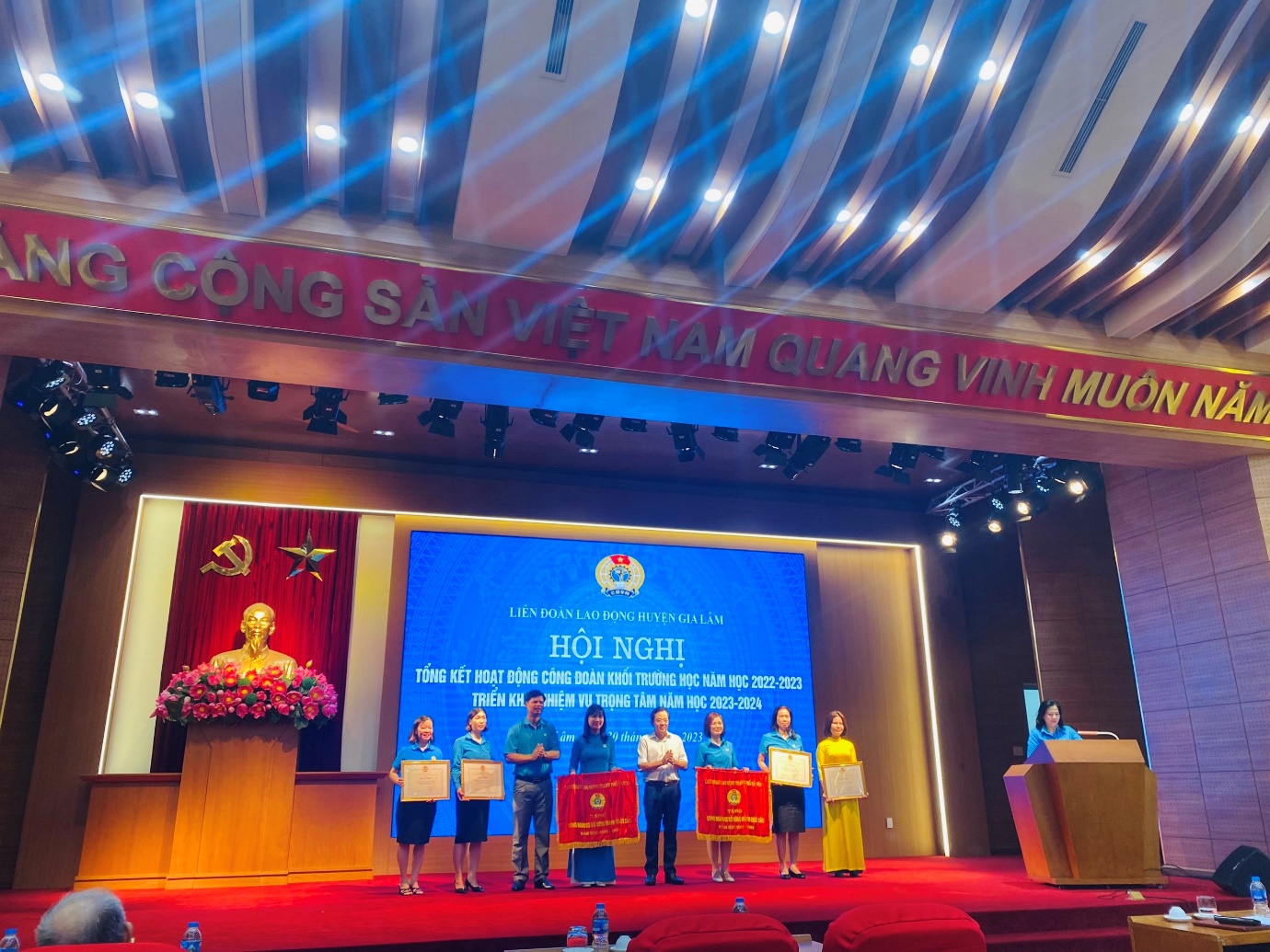 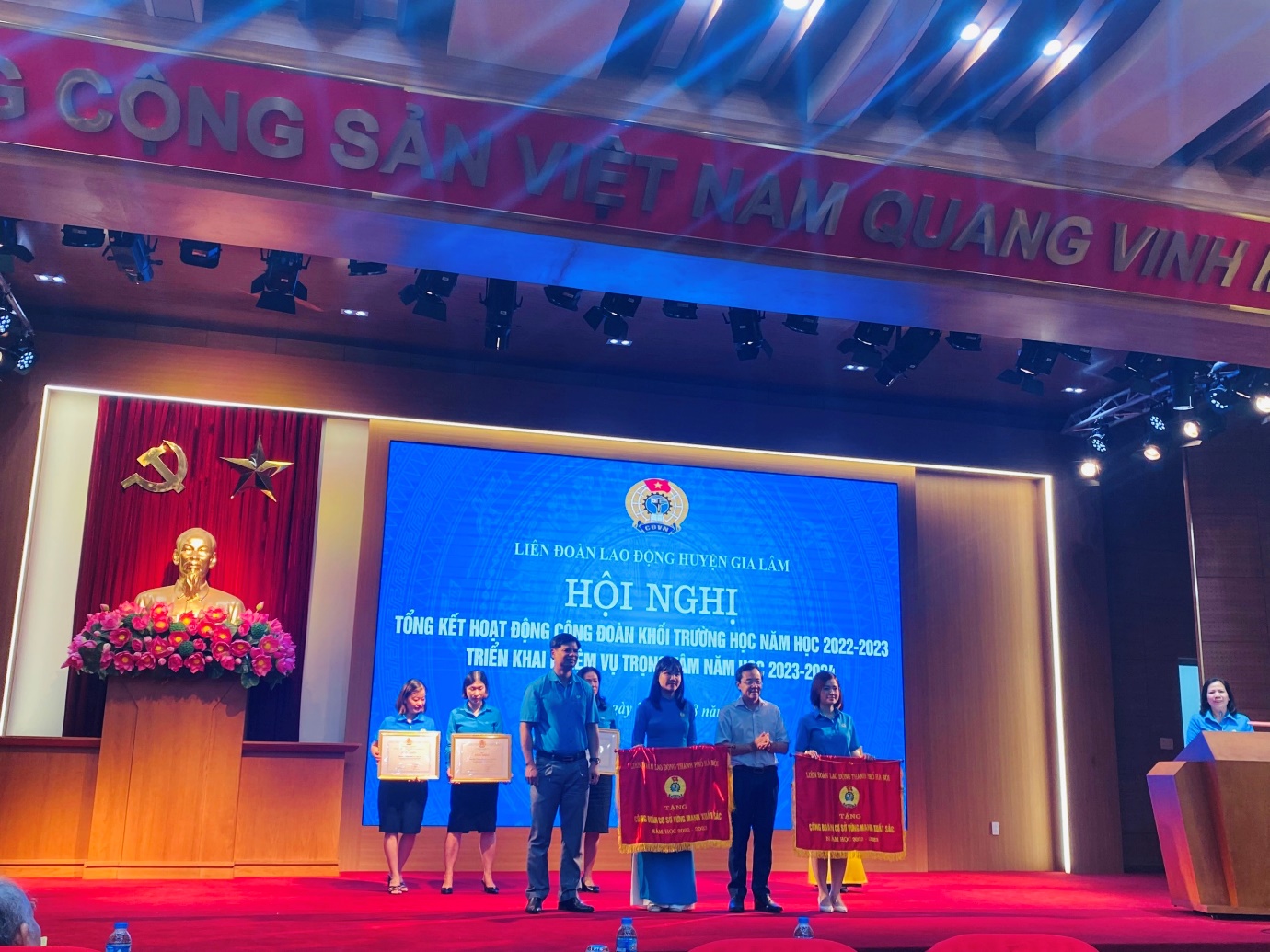 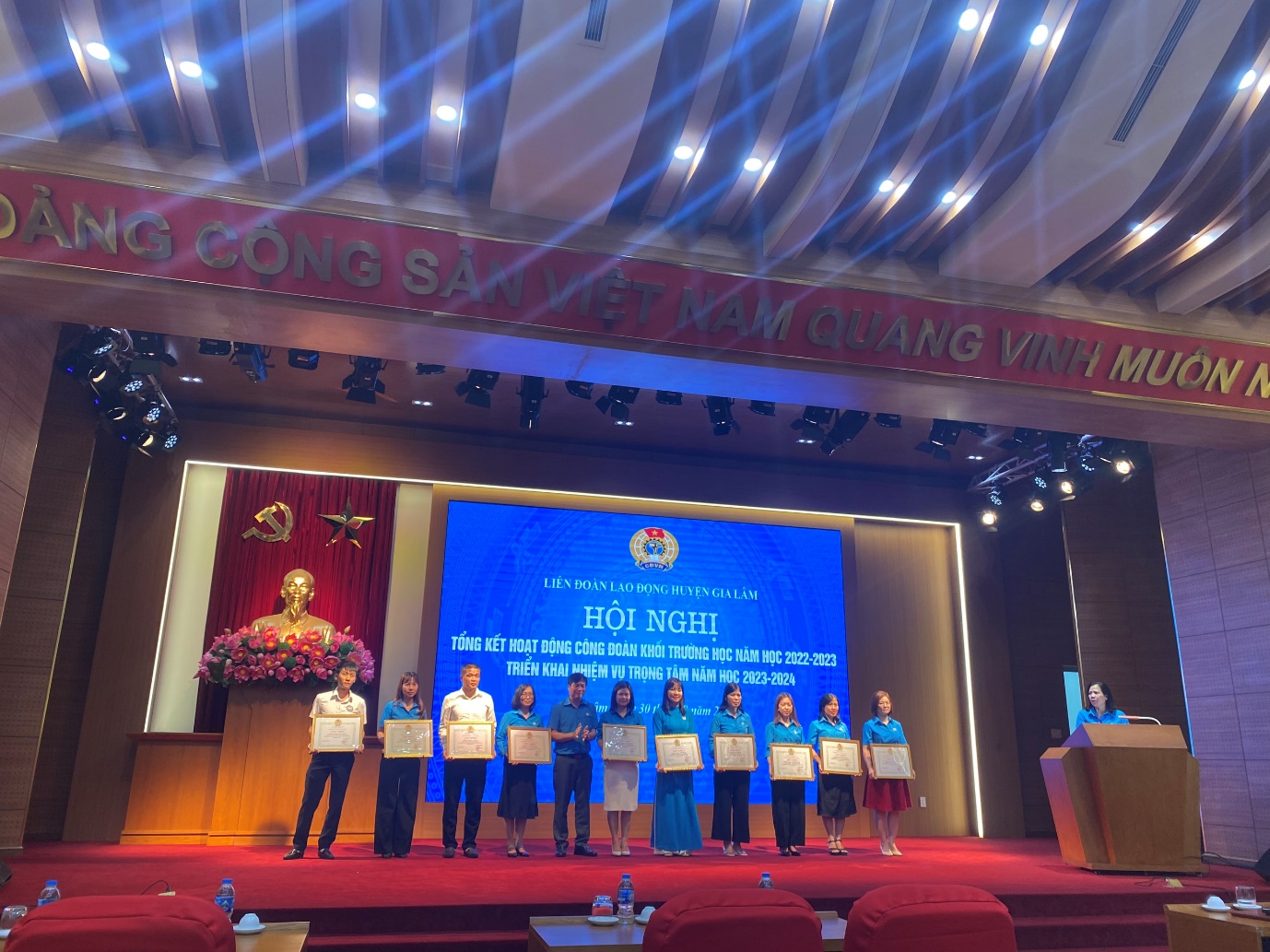 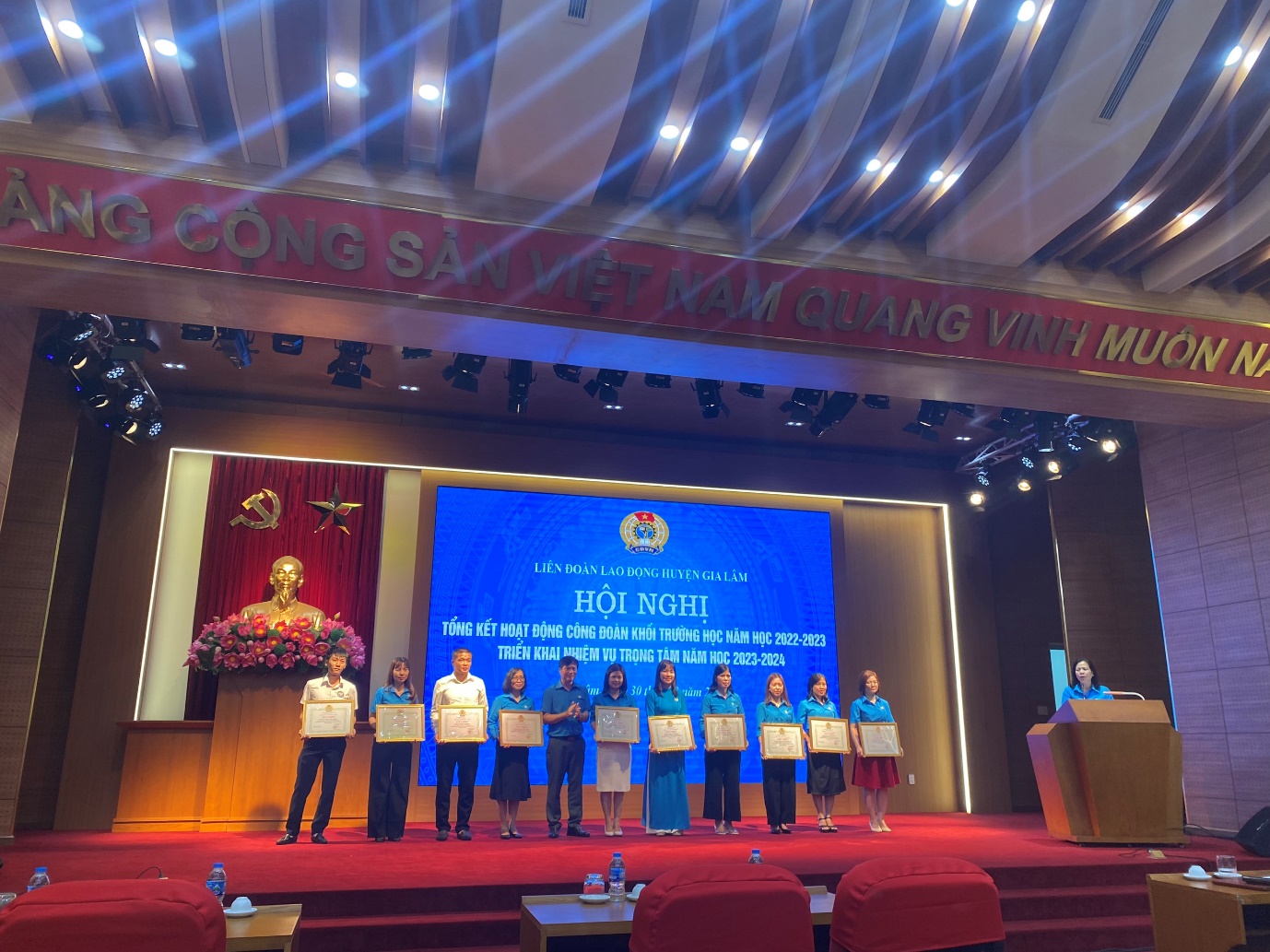 